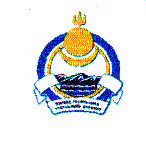 Совет депутатов муниципального образования сельское поселение «Иволгинское»Иволгинского района Республики Бурятия671050, Республика Бурятия, Иволгинский район, с. Иволгинск ул.Ленина, 23Тел. 8(30140)21671 факс 8(30140)21210РЕШЕНИЕ         от «25» сентября  2013 г.                                                                	         № 5         «Об отмене решения совета депутатов МО СП «Иволгинское» № 92 от 27.06.2007 года «О муниципальном земельном контроле»        В связи с Протестом прокурора от 17.06.2013 года № 45-2013 на решение совета депутатов МО СП «Иволгинское» № 92 от 27.06.2007 года «О муниципальном земельном контроле» Совет депутатов сельского поселения «Иволгинское»РЕШАЕТ:Отменить решение Совета депутатов МО СП «Иволгинское» № 92 от 27.06.2007 года «О муниципальном земельном контроле».Обеспечить официальное обнародование путем размещения на официальном сайте, стендах администрации, организаций, предприятий сельского поселения.       Глава муниципального образования        сельское поселение «Иволгинское»                          	В.Ц. Очиров